Социальный налоговый вычет в упрощенном порядке можно получить с 1 января 2024 годаС 1 января 2024 года получить социальный налоговый вычет можно в упрощенном порядке ―  без предоставления договора, чека и квитанции.Нововведение распространяется на следующие расходы:на физкультурно-оздоровительные услуги;на медицинские услуги и уплату взносов по договорам добровольного медицинского страхования;на обучение;на добровольное страхование жизни по договорам, заключенным на срок не менее 5 лет;на добровольное пенсионное страхование (негосударственное пенсионное обеспечение).Необходимые сведения в налоговые органы организации и ИП будут передавать самостоятельно. Для этого необходимо будет дать согласие в личном кабинете налогоплательщика.Воспользоваться налоговым вычетом в упрощенном порядке возможно в 2025 году за расходы, понесенные в 2024 году.Подробную информацию о порядке представления налоговой декларации по НДФЛ и уплаты налога можно узнать на сайте ФНС России: http://www.nalog.gov.ru в разделе «Физические лица», воспользовавшись информационным ресурсом «Представление декларации о доходах», а также, подписавшись на официальные страницы Межрайонной ИФНС России № 17 по Красноярскому краю в социальной сети "ВКонтакте"  и "Одноклассники".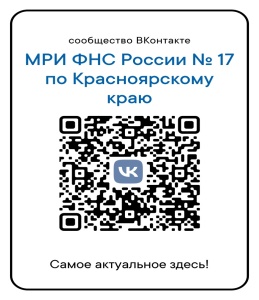 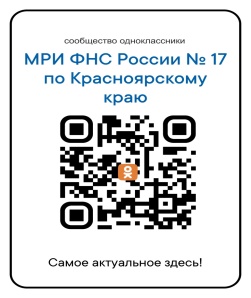 